1. Шубина Г.  Варено – копченые колбасы традиционного ассортимента [Текст] / Г.Шубина // Мясной бизнес. – 2011. - №7. – С.32 – 372. Михальченко Я.  Как ты мясо упакуешь, так оно и проживет                   / Упаковка. [Текст] / Я.Михальченко // Мясной бизнес. – 2011. - №7. – С.42 – 443. Мостовая И. Оболочки для варено – копченых колбас [Текст]                 / И.Мостовая // Мясной бизнес. – 2011. - №7. – С.44 – 504. Усатенко  Н. Особливосты виробництва варено – копчених ковбас [Текст] / Н Усатенко // Мясной бизнес. – 2011. - №7. – С.72 – 745.  Колбасная  оболочка из бактериальной целлюлозы [Текст]                 // Мясной бизнес. – 2012. - №7. – С. 34 – 38  	6. Новости сегмента коллагеновых оболочек из первых уст [Текст]             // Мясной бизнес. – 2012. - №8. – С.14 – 167. Антимикробная упаковка предотвращает появление листерии в мясных продуктах [Текст] // Мясной бизнес. – 2012. - №8. – С.208. Новая упаковка позволит готовить мясо прямо в ней [Текст]                // Мясной бизнес. – 2012. - №8. – С.20 – 259. Теория и практика применения фосфатов  торговой марки «Мифос» в технологии мясных продуктов [Текст] // Мясной бизнес. – 2012. - №8. – С.25 – 2810. Традиции в современном производстве колбасных изделий [Текст]      // Мясной бизнес. – 2012. - №8. – С. 33 – 3411. Вареные колбасы с молочно – белковым комплексом и особенности их микроструктуры [Текст] // Мясной бизнес. – 2012. - №8. –      С. 86 – 8812. Информационные технологии поддерживают процесс создания продукции на предприятиях группы WOLF [Текст] // Мясной бизнес. – 2012. - №8. – С.84 – 8613. Рынок ингредиентов: количественные характеристики [Текст]                 // Мясной бизнес. – 2012. - №9. – С.26 – 2714. Докторская колбаса. Состав продолжает удивлять [Текст] // Мясной бизнес. – 2012. - №9. – С.14 – 1615. Технологии переработки. Колбаса .Оболочки [Текст] // Мясной бизнес. – 2012. - №9. – С.41 – 4316. Галябарда С. Мені смакують миргородські ковбаси [Текст]                   / С.Галябарда // Мясной бизнес. – 2012. - №10. – С. 72 – 7317. МСХ США скорректировало прогноз на производство говядины, свинины, птицы[ Текст] // Мясной бизнес. – 2012. - №10. – С.66 – 6718. Высокая технология в мариновании, применяемая к мясу птиц [Текст] // Мясной бизнес. – 2012. - №10. – С.60 – 64	19. Новая упаковка сосисок с системой идентификации бренд[ Текст]         // Мясной бизнес. – 2012. - №10. – С.40   20. Созданы упаковочные пленки, которые поглощают кислород и влагу. [ Текст] // Мясной бизнес. – 2012. - №10. – С40	21. Применение композиторных  защитных покрытий для поверхностей колбас с различным содержанием влаги [ Текст] // Мясной бизнес. – 2012. - №10. – С. 34 – 4022. ДСТУ на мясо птицы ужесточит требования. / Производители считают, что отечественные стандарты  заблокируют выход украинского мяса птицы на европейские рынки из-за болем жестких  норм контроля влаги [Текст] // Мясной бизнес. – 2013. - №2. – С.8 – 1023. Вимоги щодо оформлення імпортно – експортних операцій з тваринницькою продукцією [Текст] // Мясной бизнес. – 2013. - №2. – С.10 – 1224. АКСИ – Вкусо – ароматические добавки для сосисок и сарделек [Текст]// Мясной бизнес. – 2013. - №2. – С.14 – 1625. Возможные способы повышения массовой доли белка в готовом продукте [Текст] // Мясной бизнес. – 2013. - №2. – С.20 – 2826. Мясорезательные машины [Текст] // Мясной бизнес. – 2013. - №2. – С.52 – 55 27. ГП «Укорэкоресурсы» запускает новую  линию переработки отходов во вторичное сырье [Текст] // Мясной бизнес. – 2013. - №2. – С.55 – 5628. Резерви розширення асортименту продукції  з м яса  птиці шляхом глибокої переробки  супутньої сировини [Текст] // Мясной бизнес. – 2013. - №2. – С.56 – 5829. Автоматизированное производство мясной продукции на заводе  EDEKA [Текст] // Мясной бизнес. – 2013. - №2. – С.58 – 6030. Впровадження систем управління  безпечністю харчових продуктів на основі принципів НААССР [Текст] // Мясной бизнес. – 2013. - №2. – С.60 – 6331. Современные свойства  мясного сырья и подбор игредиентов: деликатесная группа [Текст] // Мясной бизнес. – 2013. - №3. – С.22 – 2632. О рынке оболочек и о весне [Текст] // Мясной бизнес. – 2013. - №3. – С.28 – 3033. Успех фиброузных оболочек «ВискоТипак» [Текст] // Мясной бизнес. – 2013. - №3. – С.30 – 3234. Тенденции упаковки п/к и в/к ковбас: белковые и фиброузные оболочки [Текст] // Мясной бизнес. – 2013. - №3. – С.32 – 4035. Мясорезательные машины [Текст] // Мясной бизнес. – 2013. - №3. – С.66 – 7036. Автоматизированное производство  мясной продукции на заводе EDEKA Часть 11 [Текст] // Мясной бизнес. – 2013. - №3. – С.70 – 7237. Причины появления нестандартного мяса и возможные направления его использования  [Текст] // Мясной бизнес. – 2013. - №3. – С.78 – 8038. Комплексное решение по убою и переработке убоя [Текст]               // Мясной бизнес. – 2013. - №3. – С.50 – 6039. Индивидуальная техника для убоя и разделки свиней и КРС [Текст]        // Мясной бизнес. – 2013. - №3. – С.44 – 46	40. Инновационный подход в разработке новых видов мясных изделий [Текст] // Мясной бизнес. – 2013. - № 5. – С.16 – 1741. Веретов Л. Пищевой фосфат [Текст] / Л.Ветров // Мясной бизнес. – 2013. - № 5. – С.22 – 2742. Упаковка в газовой среде [Текст] // Мясной бизнес. – 2013. - № 5. – С.30 – 3343. Вербицкий С. От свиньи до свинины [Текст] / С.Вербицкий                 // Мясной бизнес. – 2013. - № 5. – С.52 – 6344. Шубина Г.  Проблемы стабилизации цвета мясних продуктов [Текст]      / Г.Шубина // Мясной бизнес. – 2013. - №8. – С.28 – 3345. Чулкова Н.	Комплексные пищевые добавки ЗАО «Компании МИЛОРД» [Текст] / Н.Чулкова // Мясной бизнес. – 2013. - №8. – С.18 – 1846. Современные натуральные красители [Текст] // Мясной бизнес. – 2013. - №8. – С.1647. «АПК - ИНВЕСТ» : тенденции развития АПК и мясной промышленности [Текст] // Мясной бизнес. – 2013. - №8. – С.8 – 1048. Щубина Г. Технологичекие нюансы производства с/к и с/в колбас: возможные дефекты и пути их устранения [Текст] / Г.Шубина // Мясной бизнес. – 2013. - №8. – С.3449. Шубина Г. Свиные оболчки : особенности предложения и прогнозы  [Текст] / Г.Шубина // Мясной бизнес. – 2013. - №8. – С.39 – 4150. Фиброузные и целлюлозные оболочки : тенденции спроса и прогнозы  [Текст] // Мясной бизнес. – 2013. - №8. – С.44 – 4551. Современные технологии инъектирования мяса [Текст] // Мясной бизнес. – 2013. - №8. – С.4852. Вербицкий С. Мясные полуфабрикаты [Текст] / С.Вербицкий             // Мясной бизнес. – 2013. - №8. – С.66 – 7853. Говяжьи и бараньи оболочки: особенности предложения и спроса [Текст] // Мясной бизнес. – 2013. - №9. – С.36 - 3954. Новости рынка оболочек от участников выставки [Текст] // Мясной бизнес. – 2013. - №9. – С.39 – 4055. С/к и с/в колбасы: выбор оболочки [Текст]  // Мясной бизнес. – 2013. - №10. – С. 34 – 3956. Основной критерий выбора оболочки для с/к колбас – адгезия [Текст]  // Мясной бизнес. – 2013. - №10. – С. 39 – 4057. Пакувальне обладнання компанії REEPACK  [Текст]  // Мясной бизнес. – 2013. - №10. – С.40 - 4258. Шубина Г. Рынок ингредиентов для мясной промышленности: анализ импорта [Текст] / Г.Шубина // Мясной бизнес. – 2013. - №11. – С. 22 – 2659. Рассольные препараты: как стабилизировать продажи деликатесов? [Текст] // Мясной бизнес. – 2013. - №11. – С.26 – 2760. Сафонов С.Препараты для производства мясных деликатесов [Текст] / С.Сафонов // Мясной бизнес. – 2013. - №11. – С. 28 – 3261. Белковые и натуральные оболочки [Текст] // Мясной бизнес. – 2013. - №11. – С. 50 -5262. Искусственные коллагеновые оболочки «Белкозин» [Текст]               // Мясной бизнес. – 2014. - №7. – С.31 – 32 63. В США ведутся разработки антимикробной  пленки для мяса [Текст] // Мясной бизнес. – 2014. - №7. – С.3264. Зеленая упаковка: в Германии начали продавать зеленые колбаски [Текст] // Мясной бизнес. – 2014. - №7. – С.3265. Американский рынок упаковки для мяса, птицы и морепродуктов находится на подъеме [Текст] // Мясной бизнес. – 2014. - №7. – С.32 – 3466. Революционная инновация в производстве говядины высшего качества [Текст] // Мясной бизнес. – 2014. - №7. – С.38 – 40 	67. Централизованное сокращение роста микроорганизмов в воздухе. Чистый воздух снижает расходы на проведение чистки и продлевает срок хранения продуктов [Текст] // Мясной бизнес. – 2014. - №7. – С.40 – 42 68. Система НАССР и технологические процессы мясной отрасли [Текст]     // Мясной бизнес. – 2014. - №7. – С.44 – 46 69. Энергоэффективные технологии – основа модернизации мясного бизнеса [Текст] // Мясной бизнес. – 2014. - №7. – С.46 – 5070. Актуальность применения консервантов для мясных продуктов [Текст] // Мясной бизнес. – 2014. - №7. – С.14 – 16 71. С\к и с\в колбасы: технология ускоренного созревания, дефекты и пути  их устранения, новые решения [Текст] // Мясной бизнес. – 2014. - №7. – С.16 – 21 72. Глущенко Н. «Бетасал NA» для сыровяленых деликатесов [Текст]             / Н.Глущенко // Мясной бизнес. – 2014. - №7. – С.12 – 1373. Основной критерий выбора оболочки для с\к  и с\в колбас  - АДГЕЗИЯ! [Текст] // Мясной бизнес. – 2014. - №7. – С.26 – 31 74. Закон «Про стандартизацію»: основні положення. Пояснення [Текст]    // Мясной бизнес. – 2014. - №8. – С.1075. С/к и с/в колбасы: дефекты и пути их устранения, технологии ускоренного созревания, новые решения [Текст] // Мясной бизнес. – 2014. - №8. – С.22 – 2876. Повышенная пластичность фарша вареных, п/к и в/к колбас: выбор оболочки [Текст] // Мясной бизнес. – 2014. - №8. – С.30 – 3477. Полезные инновации для камер холодного копчения и камер созревания и сушки колбас [Текст] // Мясной бизнес. – 2014. - №8. – С. 36 – 38 78. Різні методи дефростації та їх особливості. Оборудование [Текст]           // Мясной бизнес. – 2014. - №8. – С.40 – 4479. Рекуперація теплоти в холодильному обладнанні [Текст] // Мясной бизнес. – 2014. - №8. – С.44 – 4680. Козленко Т. Молочные сосиски / Т.Козленко [Текст] // Мясной бизнес. – 2014. - №8. – С.16 – 1781. Стабилизационные системы для повышения экономической эффективности производства вареных колбасных изделий [Текст] // Мясной бизнес. – 2014. - №8. – С.18 - 1982. «Фрутаром Етол (Україна)»: спеції та інгредієнти для м’ясної промисловості [Текст] // Мясной бизнес. – 2014. - №8. – С.20 – 21 	83. Эксклюзивные продукты для сырокопченых и сыровяленых колбас  от компании «Нессе - Украина» [Текст] // Мясной бизнес. – 2014. - №8. – С.28 - 29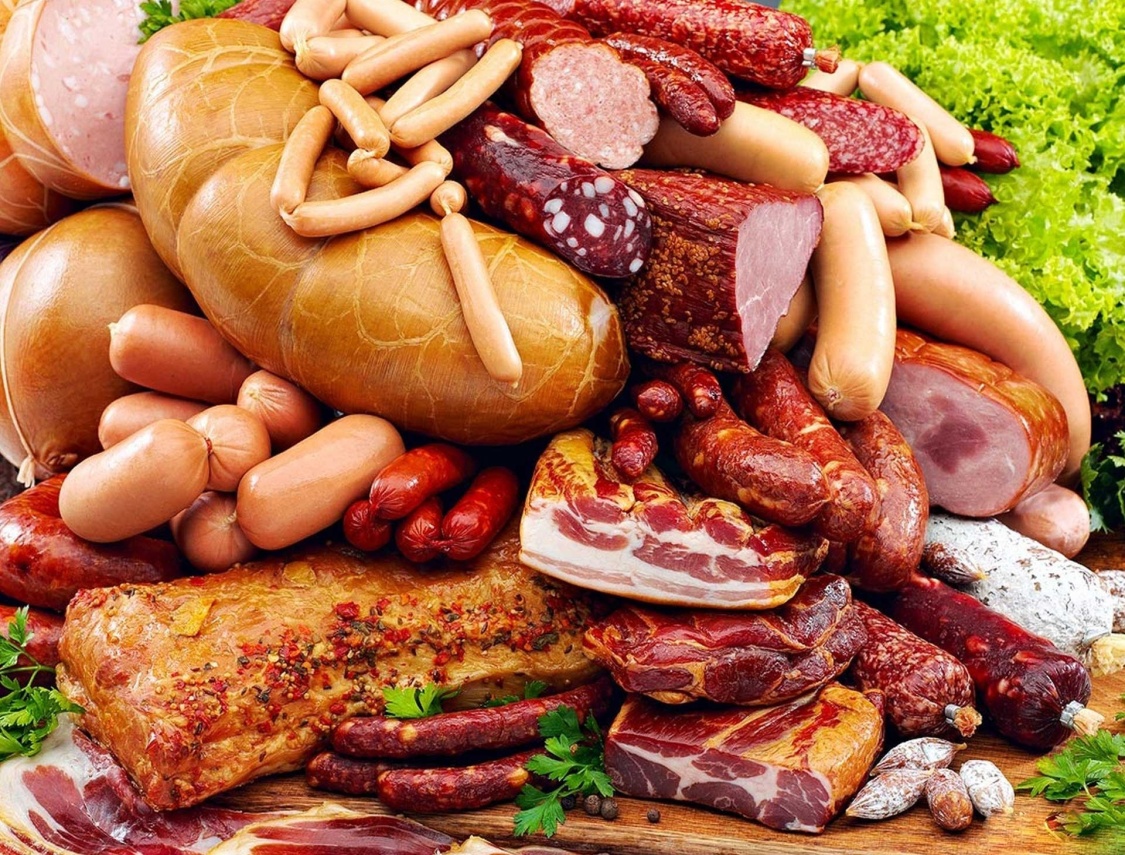 